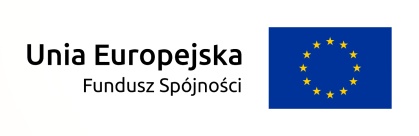 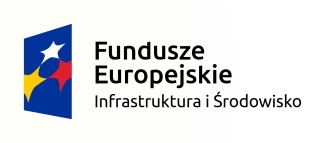 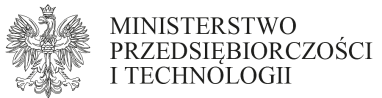 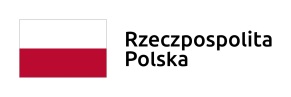 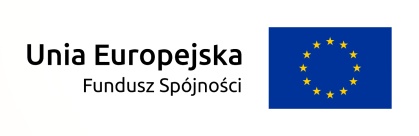 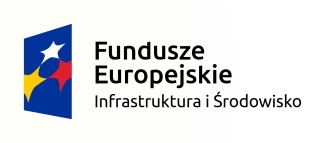 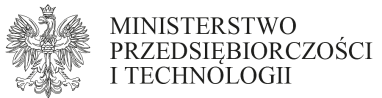 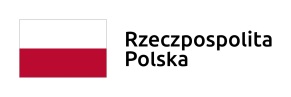 Szczegółowy opis przedmiotu zamówieniaCel zamówieniaCelem zamówienia jest opracownaie dokumentacji projektowo – kosztorysowej wykonania instalacji fotowoltaicznej na dachu budynku  Ministerstwa Przedsiębiorczości i Technologii przy pl. Trzech Krzyży 3/5 w Warszawie wraz z magazynem energii pod fotowoltaikę. Dokumentacja będzie stanowiła podstawę do wykonania w/w instalacji dla budynku .
W ramach przedmiotu zamówienia wyszczególnia się: Opracowanie projektu budowlano – wykonawczego wraz z niezbędnymi uzgodnieniami w 5 egz. w wersji papierowej – etap I.Sporządzenie przedmiarów robót, kosztorysów inwestorskich oraz STWiOR w 2 egz. w wersji papierowej – etap II.Sprawowanie nadzoru autorskiego podczas realizacji instalacji fotowoltaicznej wraz z magazynem energii pod fotowoltaikę – etap III.Przedmiot zamówieniaOpracowanie należy wykonać na podstawie uzgodnień z Zamawiającym oraz na podstawie:- opracowanej przez KAPE S.A. w kwietniu 2019 r. Koncepcji instalacji paneli fotowoltaicznych wraz z magazynem energii,- opracowanej przez KAPE S.A. w kwietniu 2019 r. Wizualizacji paneli fotowoltaicznych na dachu budynku Ministerstwa Przedsiębiorczości i Technologii.Termin realizacji zamówieniaRealizacja przedmiotu zamówienia winna nastąpić:dla etapu I – w terminie do 15 dni od zawarcia umowy,dla etapu II – w terminie do 10 dni roboczych od chwili spisania pomiędzy Wykonawcą i Zamawiającym protokołu odbioru etapu I,dla etapu III – w terminie realizacji robót lecz nie później 24 miesiące od dnia podpisania odbioru etapu II.Projekt budowlano - wykonawczy powinien być wykonany zgodnie z obowiązującymi przepisami ustawy z dnia 7 lipca 1994 – Prawo budowlane i posiadać stosowne uzgodnienia w szczególności w zakresie ochrony p.poż. i bhp.Przedstawiciele Wykonawcy upoważnieni do realizacji przedmiotu zamówienia winni posiadać uprawnienia do projektowania w specjalnościach m.in.:- architektonicznej,- instalacyjnej w zakresie sieci, instalacji i urządzeń elektrycznych i elektroenergetycznych, lub inne uprawnienia umożliwiające wykonywanie tych samych czynności, do wykonania których 
w aktualnym stanie prawnym uprawniają uprawnienia budowlane tej specjalności.Projekt architektoniczno – budowlany powinien być wykonany zgodnie z rozporządzeniem Ministra Transportu, Budownictwa i Gospodarki Morskiej z dnia 25 kwietnia 2012 r. w sprawie szczegółowego zakresu i formy projektu budowlanego i ma zawierać co najmniej:opis zamierzenia budowlanego;rzuty i przekroje kondygnacji z naniesioną lokalizacją poszczególnych elementów instalacji i magazynu energii; rysunki i szkice charakterystycznych elementów projektowanej instalacji i magazynu energii;wykaz materiałów. Projekt budowlano – architektoniczny powinien spełniać wymagania norm i przepisów prawa powszechnie obowiązującego w obszarze ochrony przeciwpożarowej, z uwzględnieniem warunków ewakuacji.Przedmiary i kosztorysy inwestorskie mają być wykonane w sposób zgodny z rozporządzeniem Ministra Infrastruktury z dnia 18 maja 2004 r. w sprawie określenia metod i podstaw sporządzania kosztorysu inwestorskiego, obliczania planowanych kosztów prac projektowych oraz planowanych kosztów robót budowlanych określonych w programie funkcjonalno-użytkowym, Opracowanie ma służyć jako opis przedmiotu zamówienia na wykonanie prac oraz podstawa oszacowania jego wartości, zostanie wykonane zgodnie z właściwymi przepisami ustawy Prawo zamówień publicznych.Wykonawca zobowiązany jest uwzględnić w projekcie optymalne rozwiązania techniczno – materiałowe, w celu optymalizacji kosztów realizacji robót. Opracowanie zostanie przekazane Zamawiającemu w formie papierowej w ilości jak wskazano na wstępie oraz w 1 egz. w formie elektronicznej w pliku zródłowym edytowalnym (word, xls, ath, kst, dwg, cad lub inne umożliwiające edycję) oraz w pliku pdf.Kod CPV71323100-971320000-772210000-6Nazwa kodu CPVUsługi projektowania systemów zasilania energią elektrycznąUsługi inżynieryjne w zakresie projektowaniaUsługi projektowania architektonicznego